Załącznik nr 3do Zapytania ofertowego nr:  17/RPO_1.1.1/2021z dnia 26.10.2021 roku.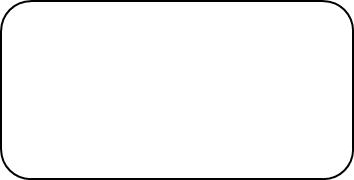                  pieczęć WykonawcyOŚWIADCZENIE WYKONAWCYo braku powiązań kapitałowych lub osobowychSkładając ofertę, w związku z postępowaniem o udzielenie zamówienia na dostawę drobnego sprzętu laboratoryjnego, materiałów zużywalnych i odczynników, materiałów eksploatacyjnych do hodowli komórkowej oraz odczynników do hodowli komórkowej, 
w ramach realizacji projektu pt. „Opracowanie i wdrożenie innowacyjnych biomateriałów do kompleksowej regeneracji tkanki chrzęstnej”, współfinansowanego przez Unię Europejską, ze środków Europejskiego Funduszu Rozwoju Regionalnego w ramach Regionalnego Programu Operacyjnego Województwa Pomorskiego na lata 2014-2020, Działanie 1.1. Ekspansja przez innowacje, Poddziałanie 1.1.1. Ekspansja przez innowacje - wsparcie dotacyjne, niniejszym oświadczam, że pomiędzy __________________________________________, dalej zwanym Wykonawcą, a Biovico Spółką z ograniczoną odpowiedzialnością, dalej zwanym Zamawiającym, nie występują powiązania osobowe ani kapitałowe. Poprzez powiązania kapitałowe lub/oraz osobowe należy rozumieć wzajemne powiązania między Zamawiającym a Wykonawcą, polegające w szczególności na:uczestniczeniu w spółce jako wspólnik spółki cywilnej lub spółki osobowej,                              posiadaniu co najmniej 10 % udziałów lub akcji, pełnieniu funkcji członka organu nadzorczego lub zarządzającego, prokurenta, pełnomocnika,pozostawaniu w związku małżeńskim, w stosunku pokrewieństwa lub powinowactwa w linii prostej, pokrewieństwa drugiego stopnia lub powinowactwa drugiego stopnia 
w linii bocznej lub w stosunku przysposobienia, opieki lub kurateli.miejscowość, dataw imieniu Wykonawcy